lMADONAS NOVADA PAŠVALDĪBA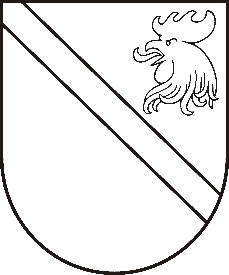 Reģ. Nr. 90000054572Saieta laukums 1, Madona, Madonas novads, LV-4801 t. 64860090, e-pasts: pasts@madona.lv ___________________________________________________________________________MADONAS NOVADA PAŠVALDĪBAS DOMESLĒMUMSMadonā2020.gada 22.septembrī							           Nr.378									     (protokols Nr.19, 31.p.)Par finansējuma piešķiršanu biedrībai “Mēs saviem bērniem”Ir saņemts biedrības “Mēs saviem bērniem” 10.09.2020. iesniegums ar lūgumu piešķirt finansējumu ansambļa pulciņa vadītājai (8-10 stundas mēnesī), deju kolektīva “Mazais cilvēciņš” vadītājai (4 stundas nedēļā), teātra un leļļu teātra studijas vadītājai (8-10 stundas mēnesī) darba samaksas nodrošināšanai. Biedrības rīcībā nav finanšu resursu, lai veiktu nodarbību vadītāju apmaksu par 2020.gadu no septembra līdz decembrim.Noklausījusies  sniegto informāciju, ņemot vērā 17.09.2020. Izglītības un jaunatnes lietu komitejas un 22.09.2020. Finanšu un attīstības komitejas atzinumu, atklāti balsojot: PAR – 13 (Artūrs Čačka, Andris Dombrovskis, Zigfrīds Gora, Antra Gotlaufa, Artūrs Grandāns, Valda Kļaviņa, Agris Lungevičs, Ivars Miķelsons, Andris Sakne, Rihards Saulītis, Inese Strode, Aleksandrs Šrubs, Gatis Teilis), PRET – NAV, ATTURAS –NAV, Madonas novada pašvaldības dome NOLEMJ:1.Piešķirt finansējumu EUR 1045,00 apmērā darba samaksas nodrošināšanai un valsts sociālās apdrošināšanas obligātajām iemaksām no budžeta pedagogu darba samaksai paredzētā finansējuma no 2020.gada septembra līdz decembrim, t.sk:1.1. deju kolektīva “Mazais cilvēciņš” vadītājai (4 stundas nedēļā) – 523,00 euro;1.2. teātra, leļļu teātra studijas vadītājai (2 stundas nedēļā) -  261,00 euro;1.3. ansambļa vadītājai (2 stundas nedēļā) -  261,00 euro.2. Slēgt līgumu ar biedrību “Mēs saviem bērniem” par finansējuma piešķiršanu un izlietojuma atskaites iesniegšanu.Domes priekšsēdētājs					         	         A.LungevičsSeržāne 26136230